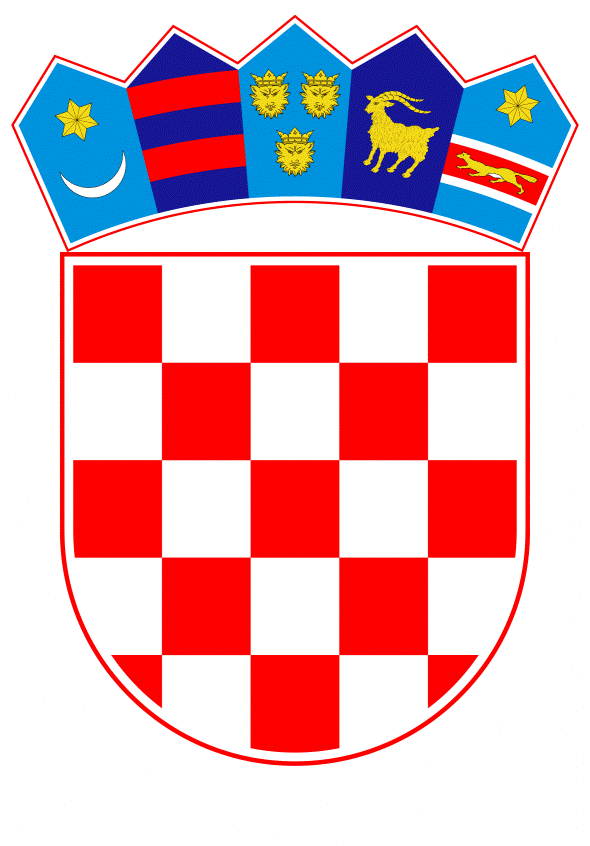 VLADA REPUBLIKE HRVATSKEZagreb, 20. ožujka 2024.____________________________________________________________________________________________________________________________________________________Banski dvori | Trg Sv. Marka 2  | 10000 Zagreb | tel. 01 4569 222 | vlada.gov.hr																						PRIJEDLOG	Na temelju članka 10. stavka 1. podstavka 1. Zakona o sustavu civilne zaštite („Narodne novine“, br. 82/15., 118/18., 31/20., 20/21. i 114/22.) i članka 31. stavka 2. Zakona o Vladi Republike Hrvatske („Narodne novine“, br. 150/11., 119/14., 93/16., 116/18. i 80/22.), Vlada Republike Hrvatske je na sjednici održanoj __________________ 2024. donijelaO D L U K Uo donošenju Procjene rizika od katastrofa za Republiku HrvatskuI.	Donosi se Procjena rizika od katastrofa za Republiku Hrvatsku.	Procjena rizika iz stavka 1. ove točke sastavni je dio ove Odluke.II.	Stupanjem na snagu ove Odluke prestaje važiti Odluka o donošenju Procjene rizika od katastrofa za Republiku Hrvatsku, KLASA: 022-03/19-04/273, URBROJ: 50301-29/23-19-2, od 7. studenog 2019. godine.  III.Ova Odluka stupa na snagu danom donošenja, a objavit će se na internetskoj stranici Ministarstva unutarnjih poslova.KLASA: 	URBROJ: 	Zagreb, PREDSJEDNIKmr. sc. Andrej PlenkovićOBRAZLOŽENJE	Člankom 10. stavkom 1. podstavkom 1. Zakona o sustavu civilne zaštite („Narodne novine“, br. 82/15., 118/18., 31/20., 20/21. i 114/22.) propisano je da Vlada Republike Hrvatske donosi Procjenu rizika od katastrofa za Republiku Hrvatsku. Također, obaveza izrade ovoga dokumenta proizlazi i iz Odluke br.1313/2013/EU Europskog parlamenta i Vijeća od 17. prosinca 2013. o Mehanizmu Unije za civilnu zaštitu koja je izmijenjena Odlukom (EU) 2019/420 od 13. ožujka 2019. godine te Uredbom (EU) 2021/836 Europskog parlamenta i Vijeća od 20. svibnja 2021. godine.	Prema članku 8. stavku 5. Pravilnika o smjernicama za izradu procjena rizika od katastrofa i velikih nesreća za područje Republike Hrvatske i jedinica lokalne i područne (regionalne) samouprave („Narodne novine“, br. 65/16.) Procjena rizika od katastrofa za područje Republike Hrvatske izrađuje se jednom u tri godine, a može se izrađivati i češće, ako u trogodišnjem periodu nastupi značajna promjena ulaznih parametara u korištenim scenarijima i postupcima analiziranja rizika ili se prepozna nova prijetnja. Dinamika izrade procjena rizika u skladu je s člankom 6. Odluke br.1313/2013/EU Europskog parlamenta i Vijeća od 17. prosinca 2013. o Mehanizmu Unije za civilnu zaštitu koja je izmijenjena Odlukom (EU) 2019/420 od 13. ožujka 2019. godine te Uredbom (EU) 2021/836 Europskog parlamenta i Vijeća od 20. svibnja 2021. godine.	Do sada je Vlada Republike Hrvatske donijela Procjenu rizika od katastrofa za Republiku Hrvatsku 2015. i 2019. godine te se sada predlaže donijeti novu Procjenu rizika od katastrofa za Republiku Hrvatsku.	Procjenu rizika, uz koordinaciju Ministarstva unutarnjih poslova, Ravnateljstva civilne zaštite, izradila je Međusektorska radna skupina sastavljena od predstavnika Ministarstva zdravstva, Ministarstva poljoprivrede, Ministarstva prostornoga uređenja, graditeljstva i državne imovine, Ministarstva mora, prometa i infrastrukture, Ministarstva gospodarstva i održivog razvoja, Državnog hidrometeorološkog zavod te Hrvatske vatrogasne zajednice. Navedena tijela imaju koordinatorsku ulogu za pojedine rizike. U izradi procjene rizika sudjelovali su još Ministarstvo financija, Ministarstvo kulture i medija, Državna geodetska uprava, Državni zavod za statistiku, Hrvatske šume d.o.o., Hrvatske vode, Hrvatski zavod za javno zdravstvo, Hrvatska vatrogasna zajednica, Hrvatski geološki institut, Agronomski fakultet Sveučilišta u Zagrebu, Prirodoslovno-matematički fakultet Sveučilišta u Zagrebu, Seizmološka služba, Građevinski fakultet Sveučilišta u Zagrebu i Šumarski fakultet Sveučilišta u Zagrebu.Međusektorska radna skupina odabrala je 16 prijetnji definiranih Registrom prijetnji u skladu s Odlukom o osnivanju Odbora Hrvatske platforme za smanjenje rizika od katastrofa u Republici Hrvatskoj od 21. rujna 2023. godine kojom su prijetnje definirane kroz rod, porodicu i grupu, te je određen njihov koordinator iz tijela državnih uprava. Ukupno 16 prijetnji analizirano je kroz 15 procjena rizika iz razloga što su prijetnje snijeg i led obrađene kao jedinstveni rizik. Analizirani rizici grupirani su u tri grupe prema prioritetima obrade: 1.Neprihvatljivi rizici, 2. Tolerirani rizici i 3. Prihvatljivi rizici.	Dosadašnje procjene rizika bazirane su na povijesnim podacima. U novoj procjeni rizika po prvi su puta korišteni podaci o ranjivosti i izloženosti ljudi i imovine  te sposobnosti odgovora. Takav način izračuna baziran je na predviđaju budućih šteta te predstavlja korak prema probabilističkim procjenama rizika. Nova Procjena rizika koristi unaprjeđenu metodologiju za analizu utjecaja klimatskih promjena na pojedine rizike odnosno analizu načina i brzine utjecaja klime na rizike. Predlagatelj:Ministarstvo unutarnjih poslova Predmet:Prijedlog odluke o donošenju Procjene rizika od katastrofa za Republiku Hrvatsku